ПРОЄКТ Сергій АНТОНІЧ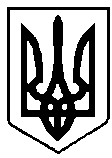 ВАРАСЬКА МІСЬКА РАДАВосьмого скликання(Чергова сесія)Р І Ш Е Н Н Я26 липня 2022 року			          	                   	№2104-ПРР-VIII-1200Про  безоплатну передачу майназ балансу виконавчого комітету Вараської міської ради на баланс  військової частини А7073 Міністерства оборони України	  З метою організації та підготовки до виконання завдань з протидії повномасштабному вторгненню російських військ на територію України, забезпеченню оборони України, захисту її суверенітету та територіальної цілісності, розглянувши лист  військової частини А7073 від 14.07.2022  №529, відповідно до статті 6 Закону України «Про передачу, примусове відчуження або вилучення майна в умовах правового режиму воєнного чи надзвичайного стану», керуючись статтею 26, частиною п’ятою  статті 60 Закону України «Про місцеве самоврядування в Україні», Вараська міська радаВ И Р І Ш И Л А:1. Погодити безоплатну передачу комунального майна з балансу виконавчого комітету Вараської міської ради (код ЄДРПОУ – 03315879) на баланс  військової частини А7073 Міністерства оборони України (код ЄДРПОУ-26623017), згідно додатку 1.2.  Виконавчому комітету Вараської міської ради передати на баланс військовій частині А7073 Міністерства оборони України, а військовій частині А7073 Міністерства оборони України прийняти безоплатно на свій баланс комунальне майно, зазначене у додатку 1, згідно вимог чинного законодавства України, забезпечивши його бухгалтерський облік.3. Контроль за виконанням рішення покласти на заступника міського голови з питань діяльності виконавчих органів ради Ігоря ВОСКОБОЙНИКА.Міський голова                                                                  Олександр МЕНЗУЛ										Додаток 1							до рішення Вараської міської ради							__ ______ 2022 року   № _________Перелік майна виконавчого комітету Вараської міської ради, що передається на баланс військової частини А7073 Міністерства оборони України1200-ПЕ-07-22Міський голова                                                                  Олександр МЕНЗУЛ№з\пІнвентарнийномерНайменуванняК-стьВартість за одиницю(грн.)Сума (грн.)111130615Ноутбук Dell Vostro 3510 15/6FHD AG/SIntel i3-1115G4/8/256F/int/Lin219 900,0039 800,00211130616Багатофункціональний пристрій Brother DCP-l.2551DN410 490,0041 960,00311130617Мобільна зарядна станція – KSEON 8426 600,0013 200,00411130618Мобільна зарядна станція – KSEON 168311 600,0034 800,00511130619Бензопила ланцюгова Dnipro-M DSG-52H34 077,4512232,35611130620Генератор бензиновий Dnipro-M GX-25314 997,0044 991,007Рахунок 1815Акумуляторний ліхтар Dnipro-M DCL-20010930,759307,508Рахунок 1815Aкумуляторна батарея Dnipro-M BP-240 4 A/r101 698,3016983,009Рахунок 1815Зарядний пристрій Dnipro-M FC-22310423,304233,00